BIODATA MAHASISWAIDENTITAS DIRINama			:   Saila Mutiya NasutionNpm 				:   173114330Tempat/Tgl.Lahir	:   Medan, 18 Desember 1997Jenis kelamin                	:   PerempuanAgama 			:   IslamStatus 			:   Belum menikahAnak ke			:   1 (Pertama)Alamat 			:   Jl. Panglima Denai Gg. Lukah No. 57 A AmplasNo. Hp			:   0813-2758-9618PENDIDIKANSD	:	SD Negeri 067775 MedanSMP/MTS	:	SMP Negeri 15 MedanSMA/MAS/SMK	:	SMK Negeri 7 MedanS-1	:	Universitas Muslim Nusantara AL-Washliyah MedanJudul Skripsi	:	Pengaruh Kualitas Produk Dan Promosi Mobil Suzuki All New Ertiga Terhadap Keputusan Pembelian Pada PT. Trans Sumatra Andalan Cabang SisingamangarajaDosen Pembimbing 	:	Dr. KRT Hardi Mulyono K. SurbaktiORANG TUANama Ayah	:	Abdul Haris NasutionPekerjaan	:	WiraswastaNama Ibu	:	Korina HutaurukPekerjaan 	:	Ibu Rumah TanggaAlamat 	                       :    Jl. Panglima Denai Gg. Lukah No. 57 A Amplas					Medan,   Oktober 2022 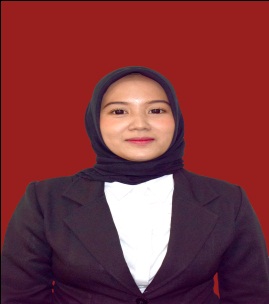 					Hormat Saya,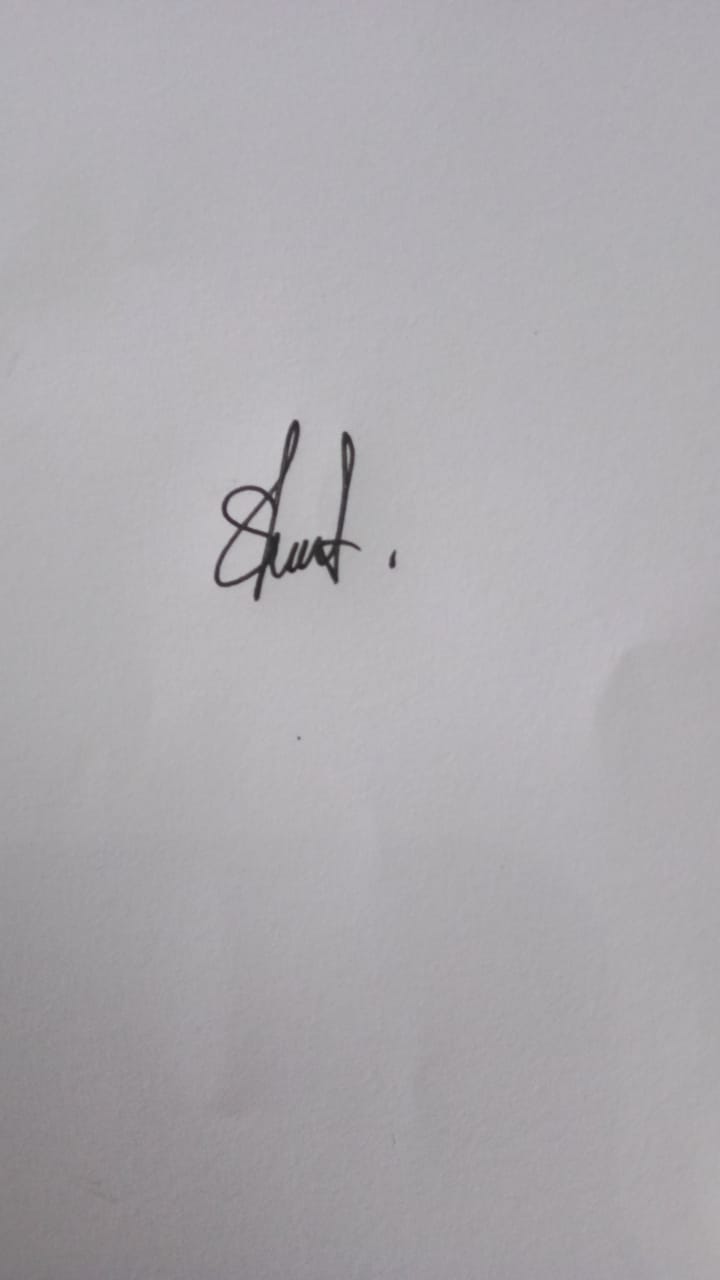 					Saila Mutiya Nasution